25.01.2021Can I talk about special people?        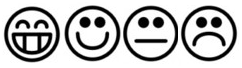 